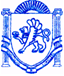 	                  РЕСПУБЛІКА КРИМ	             РЕСПУБЛИКА КРЫМ	 КЪЫРЫМ ДЖУМХУРИЕТИ             БАХЧИСАРАЙСЬКИЙ РАЙОН	                          БАХЧИСАРАЙСКИЙ РАЙОН	 БАГЪЧАСАРАЙ БОЛЮГИ                          АДМІНІСТРАЦІЯ	                                                        АДМИНИСТРАЦИЯ                                               УГЛОВОЕ КОЙ УГЛІВСЬКОГО  СІЛЬСЬКОГО  ПОСЕЛЕННЯ	       УГЛОВСКОГО СЕЛЬСКОГО ПОСЕЛЕНИЯ         КЪАСАБАСЫНЫНЪ ИДАРЕСИПроектПОСТАНОВЛЕНИЯ«00» _________2021 года					№ 00-БОб утверждении Порядка проведения мониторингаоценки качества финансового менеджмента, осуществляемого главным  администратором  средств бюджета Угловского сельского поселения Бахчисарайского района Республики Крым              Во исполнение статьи 160-2.1 Бюджетного кодекса Российской Федерации, руководствуясь Методическими рекомендациями по проведению мониторинга качества финансового менеджмента, утвержденными Министерством финансов Российской Федерации от 14.11.2019 №1031          ПОСТАНОВЛЯЮ: Утвердить прилагаемый Порядок проведения мониторинга оценки качества финансового менеджмента, осуществляемого главным администратором бюджетных  средств  бюджета  Угловского сельского поселения Бахчисарайского района Республики Крым.       2. Установить ответственными за расчет значений показателей, участвующих в мониторинге оценки качества финансового менеджмента руководителя МКУ «ЦБ Угловского сельского поселения» и  ведущего специалиста-бухгалтера МКУ «ЦБ Угловского сельского поселения»       3. Разместить настоящее постановление   на официальном сайте администрации Угловского сельского поселения Бахчисарайского района Республики Крым в сети «Интернет». 4. Настоящее постановление вступает в силу с момента его подписания и применяется  начиная с проведения мониторинга качества финансового менеджмента  главным администратором средств бюджета Угловского сельского поселения Бахчисарайского района Республики Крым за 2020 отчетный финансовый год.Председатель Угловского сельского поселения глава администрации Угловского сельского поселения                                                                                    Сосницкая Н.Н.Исп. Демченко И.АПриложение 1			    	             к постановлению администрации Угловского    сельского поселения  ПОРЯДОКПРОВЕДЕНИЯ МОНИТОРИНГА ОЦЕНКИ КАЧЕСТВА ФИНАНСОВОГО МЕНЕДЖМЕНТА, ОСУЩЕСТВЛЯЕМОГО ГЛАВНЫМ АДМИНИСТРАТОРОМ  БЮДЖЕТНЫХ СРЕДСТВ УГЛОВСКОГОСЕЛЬСКОГО ПОСЕЛЕНИЯ БАХЧИСАРАЙСКОГО РАЙОНА РЕСПУБЛИКИ КРЫМ1. Общие положения1.1. Настоящий порядок определяет правила:расчета и анализа значений показателей качества финансового менеджмента, осуществляемого главным администратором бюджетных средств Угловского сельского поселения (далее, соответственно - мониторинг, ГАБС); формирования и представления информации, необходимой для проведения мониторинга;формирования и представления отчета о результатах мониторинга, а также способы использования информации, содержащейся в отчете.1.2. Под финансовым менеджментом понимается организация и исполнение ГАБС (и подведомственными ему муниципальными учреждениями) бюджетных процедур в целях исполнения бюджетных полномочий.1.3. Мониторинг, включающий мониторинг качества исполнения бюджетных полномочий, качества управления активами, осуществления закупок товаров, работ и услуг для обеспечения муниципальных нужд, проводится МКУ «ЦБ Угловского сельского поселения».МКУ «ЦБ Угловского сельского поселения»  не осуществляет мониторинг в отношении Администрации как получателя бюджетных средств.1.4. Мониторинг проводится МКУ «ЦБ Угловского сельского поселения» в срок до 1 сентября года, следующего за отчетным. 1.5. Мониторинг проводится с целью оценки деятельности ГАБС по следующим направлениям: 1) качество планирования и обоснования бюджетных ассигнований;2) качество исполнения бюджета;3) качество управления обязательствами в процессе исполнения бюджета;4) достоверность бюджетной и бухгалтерской отчетности, качество ведения учета и отчетности;5) качество управления активами;6) качество осуществления закупок товаров, работ и услуг для обеспечения муниципальных нужд;7) прозрачность бюджетного процесса;8) организация системы контроля.1.6. Оценка качества финансового менеджмента ГАБС проводится МКУ «ЦБ Угловского сельского поселения» на основании расчета и анализа значений показателей качества финансового менеджмента в соответствии с разделом 2 настоящего Порядка и на основании показателей и документов в соответствии с приложением 1 к настоящему Порядку.Показатели рассчитываются нарастающим итогом за отчетный период.2. Порядок расчета и анализа значений показателей качества финансового менеджмента, формирования и предоставления информации, необходимой для проведения мониторинга2.1. Оценка каждого показателя проводится по шкале от 1 до 5 баллов. 2.2. Значение рейтинговой оценки ГАБС получается путем суммирования  значений каждого показателя. Максимальное значение составляет 100 баллов.В случае отсутствия возможности проведения оценки ГАБС по отдельному показателю1, значение показателя за отчетный период принимается на уровне 5 баллов.2.3. Качество финансового менеджмента ГАБС в зависимости от рейтинговой оценки:от 20 до 49 баллов – низкий уровень;от 50 до 79 баллов – средний уровень;от 80 до 94 баллов – уровень выше среднего;от 95 до 100 баллов – высокий уровень.2.4. Результаты расчета и значение рейтинговой оценки качества финансового менеджмента ГАБС утверждаются председателем Угловского сельского совета - главой администрации Угловского сельского поселения и (по решению председателя Угловского сельского совета-главы администрации Угловского сельского поселения) публикуются на официальном сайте Администрации в виде отчета, составленного по форме в соответствии с приложением 2 к настоящему Порядку. 2.5. ГАБС, получивший в результате мониторинга оценки «низкий уровень» или «средний уровень», в срок до 1 октября текущего финансового года составляет и представляет председателю Угловского сельского совета - главе администрации Угловского сельского поселения план мероприятий по повышению качества финансового менеджмента (далее – план мероприятий) по форме согласно приложению 3 к настоящему порядку.1Пример: отсутствие у ГАБС подведомственных муниципальных учреждений. Непредставление (неполное представление) ГАБС необходимой для проведения мониторинга информации не является основанием для применения положения абзаца 2 пункта 2.2 настоящего Порядка.Приложение 2 
к Порядку проведения мониторинга 
качества финансового менеджмента, 
осуществляемого главным администратором бюджетных средств Угловского сельского поселенияПеречень 
показателей качества финансового менеджмента* В случае расчета показателей за период, отличный от финансового года, значения показателей определяются пропорционально годовым ** Показатели рассчитываются по каждой муниципальной услуге (работе) а затем вычисляется среднее значение. Приложение 4 
к Порядку проведения мониторинга 
качества финансового менеджмента, 
осуществляемого главным администратором бюджетных средств администрации Угловского  сельского поселенияУтверждено:Председатель Угловского сельского совета - глава Администрации  Угловского сельского поселения                                                                     _____________ ______________                                                                                                                                                                   (подпись)          (расшифровка подписи) «__»________20___ г. Отчет О результатах расчета и рейтинговых оценках качества финансового менеджмента главного администратора бюджетных средств Почтовского сельского поселения Бахчисарайского района Республики Крым             ______________________________(период)Исполнитель_____________ _________ _____________________ __________                           (должность)           (подпись)             (расшифровка подписи)             (телефон)"__"______________20_Приложение 5  
к Порядку проведения мониторинга 
качества финансового менеджмента, 
осуществляемого главным администратором бюджетных средств администрации  
Угловского сельского поселенияМЕРОПРИЯТИЯ,направленные на повышение качества финансового менеджмента____________________________________________________(наименование главного администратора бюджетных средств)_____________________________________________________(наименование местного бюджета)____________________* Мероприятия, направленные на повышение качества финансового менеджмента, могут включать:1) разработку правовых актов главного администратора бюджетных средств в сфере финансового менеджмента;2) проведение сравнительного анализа результативности и эффективности бюджетных расходов по однотипным подведомственным муниципальным учреждениям;3) анализ структуры затрат на проведение мероприятий в рамках осуществления текущей деятельности как непосредственно главным администратором бюджетных средств, так и подведомственными муниципальными учреждениями;4) другие мероприятия.Nп/пНаименование показателя (Р), описаниеРасчет (значение) показателя Единица измерения (градация)Оценка показателя в баллахОценка показателя в баллахДокументы, содержащие информацию, используемую для расчета показателяКомментарий123455671. Качество планирования и обоснования бюджетных ассигнований1. Качество планирования и обоснования бюджетных ассигнований1. Качество планирования и обоснования бюджетных ассигнований1. Качество планирования и обоснования бюджетных ассигнований1. Качество планирования и обоснования бюджетных ассигнований1. Качество планирования и обоснования бюджетных ассигнований1. Качество планирования и обоснования бюджетных ассигнований1. Качество планирования и обоснования бюджетных ассигнованийР1*Оценка качества планирования бюджетных ассигнованийР1=(Рк-Рн)/Рн*100, где:Рк - объем бюджетных ассигнований на конец отчетного периода в соответствии со сводной бюджетной росписью (за исключением целевых межбюджетных трансфертов их других бюджетов бюджетной системы ), Рн - объем бюджетных ассигнований на начало отчетного периода в соответствии с решением о местном бюджете (за исключением целевых межбюджетных трансфертов из других бюджетов бюджетной системы)менее 5процент5Решение о местном бюджете, бюджетная отчетность Решение о местном бюджете, бюджетная отчетность Большой объем отклонений свидетельствует о низком качестве бюджетного планированияР1*Оценка качества планирования бюджетных ассигнованийР1=(Рк-Рн)/Рн*100, где:Рк - объем бюджетных ассигнований на конец отчетного периода в соответствии со сводной бюджетной росписью (за исключением целевых межбюджетных трансфертов их других бюджетов бюджетной системы ), Рн - объем бюджетных ассигнований на начало отчетного периода в соответствии с решением о местном бюджете (за исключением целевых межбюджетных трансфертов из других бюджетов бюджетной системы)От 5 до 10процент4Решение о местном бюджете, бюджетная отчетность Решение о местном бюджете, бюджетная отчетность Большой объем отклонений свидетельствует о низком качестве бюджетного планированияР1*Оценка качества планирования бюджетных ассигнованийР1=(Рк-Рн)/Рн*100, где:Рк - объем бюджетных ассигнований на конец отчетного периода в соответствии со сводной бюджетной росписью (за исключением целевых межбюджетных трансфертов их других бюджетов бюджетной системы ), Рн - объем бюджетных ассигнований на начало отчетного периода в соответствии с решением о местном бюджете (за исключением целевых межбюджетных трансфертов из других бюджетов бюджетной системы)От 10 до 20процент3Решение о местном бюджете, бюджетная отчетность Решение о местном бюджете, бюджетная отчетность Большой объем отклонений свидетельствует о низком качестве бюджетного планированияР1*Оценка качества планирования бюджетных ассигнованийР1=(Рк-Рн)/Рн*100, где:Рк - объем бюджетных ассигнований на конец отчетного периода в соответствии со сводной бюджетной росписью (за исключением целевых межбюджетных трансфертов их других бюджетов бюджетной системы ), Рн - объем бюджетных ассигнований на начало отчетного периода в соответствии с решением о местном бюджете (за исключением целевых межбюджетных трансфертов из других бюджетов бюджетной системы)От 20 до 30процент2Решение о местном бюджете, бюджетная отчетность Решение о местном бюджете, бюджетная отчетность Большой объем отклонений свидетельствует о низком качестве бюджетного планированияР1*Оценка качества планирования бюджетных ассигнованийР1=(Рк-Рн)/Рн*100, где:Рк - объем бюджетных ассигнований на конец отчетного периода в соответствии со сводной бюджетной росписью (за исключением целевых межбюджетных трансфертов их других бюджетов бюджетной системы ), Рн - объем бюджетных ассигнований на начало отчетного периода в соответствии с решением о местном бюджете (за исключением целевых межбюджетных трансфертов из других бюджетов бюджетной системы)Свыше 30процент1Решение о местном бюджете, бюджетная отчетность Решение о местном бюджете, бюджетная отчетность Большой объем отклонений свидетельствует о низком качестве бюджетного планированияР2Нарушение требований 
к формированию и представлению информации и документов, необходимых для составления и (или) изменения проекта бюджета.К указанным нарушениям относятся:1.нарушение сроков представления документов,2. представление документов по форме, отличающейся от установленной;3. представление неполной информации;4. предоставление информации с ошибками в расчетах;5. предоставление недостоверной информации. Отсутствие единица55Информационные материалы, формируемые Администрацией в целях составления и (или) изменения проекта бюджетаОриентиром является недопущение нарушенийР2Нарушение требований 
к формированию и представлению информации и документов, необходимых для составления и (или) изменения проекта бюджета.К указанным нарушениям относятся:1.нарушение сроков представления документов,2. представление документов по форме, отличающейся от установленной;3. представление неполной информации;4. предоставление информации с ошибками в расчетах;5. предоставление недостоверной информации. Наличие фактов по п.1 (до 2 рабочих дней) или 2.единица44Информационные материалы, формируемые Администрацией в целях составления и (или) изменения проекта бюджетаОриентиром является недопущение нарушенийР2Нарушение требований 
к формированию и представлению информации и документов, необходимых для составления и (или) изменения проекта бюджета.К указанным нарушениям относятся:1.нарушение сроков представления документов,2. представление документов по форме, отличающейся от установленной;3. представление неполной информации;4. предоставление информации с ошибками в расчетах;5. предоставление недостоверной информации. единицаИнформационные материалы, формируемые Администрацией в целях составления и (или) изменения проекта бюджетаОриентиром является недопущение нарушенийР2Нарушение требований 
к формированию и представлению информации и документов, необходимых для составления и (или) изменения проекта бюджета.К указанным нарушениям относятся:1.нарушение сроков представления документов,2. представление документов по форме, отличающейся от установленной;3. представление неполной информации;4. предоставление информации с ошибками в расчетах;5. предоставление недостоверной информации. Наличие фактов по пп.1 (от 3 дней и выше) и 2единица33Информационные материалы, формируемые Администрацией в целях составления и (или) изменения проекта бюджетаОриентиром является недопущение нарушенийР2Нарушение требований 
к формированию и представлению информации и документов, необходимых для составления и (или) изменения проекта бюджета.К указанным нарушениям относятся:1.нарушение сроков представления документов,2. представление документов по форме, отличающейся от установленной;3. представление неполной информации;4. предоставление информации с ошибками в расчетах;5. предоставление недостоверной информации. Наличие фактов по пп. 1, 2 и (или) 3единица22Информационные материалы, формируемые Администрацией в целях составления и (или) изменения проекта бюджетаОриентиром является недопущение нарушенийР2Нарушение требований 
к формированию и представлению информации и документов, необходимых для составления и (или) изменения проекта бюджета.К указанным нарушениям относятся:1.нарушение сроков представления документов,2. представление документов по форме, отличающейся от установленной;3. представление неполной информации;4. предоставление информации с ошибками в расчетах;5. предоставление недостоверной информации. Наличие фактов по пп. 4 и (или) 5единица11Информационные материалы, формируемые Администрацией в целях составления и (или) изменения проекта бюджетаОриентиром является недопущение нарушенийР3Наличие методики прогнозирования поступлений доходов, утвержденной правовым актом главного администратора доходов местного бюджетаналичиеединица55Нормативно-правовой акт, которым утверждена методика прогнозирования поступлений доходовОриентиром является  наличие нормативно-правового акта, которым утверждена методика прогнозирования поступлений доходовР3Наличие методики прогнозирования поступлений доходов, утвержденной правовым актом главного администратора доходов местного бюджетаотсутствиеединица11Нормативно-правовой акт, которым утверждена методика прогнозирования поступлений доходовОриентиром является  наличие нормативно-правового акта, которым утверждена методика прогнозирования поступлений доходовР4Доля бюджетных ассигнований ГАБС, формируемых в рамках муниципальных программ, в общем объеме расходов ГАБСР4 = Рбапр / Рба x 100, где:Рбапр – плановый объем бюджетных ассигнований на финансовое обеспечение реализации муниципальных программ, разрабатываемых и реализуемых ГАБС, на отчетный финансовый год;Рба – плановый объем бюджетных ассигнований ГАБС по сводной бюджетной росписи на отчетный финансовый годболее 90процент55Сводная бюджетная роспись, бюджетная отчетностьОриентиром является высокий процент бюджетных ассигнований, формируемых в рамках муниципальных программР4Доля бюджетных ассигнований ГАБС, формируемых в рамках муниципальных программ, в общем объеме расходов ГАБСР4 = Рбапр / Рба x 100, где:Рбапр – плановый объем бюджетных ассигнований на финансовое обеспечение реализации муниципальных программ, разрабатываемых и реализуемых ГАБС, на отчетный финансовый год;Рба – плановый объем бюджетных ассигнований ГАБС по сводной бюджетной росписи на отчетный финансовый годОт 70 до 90процент44Сводная бюджетная роспись, бюджетная отчетностьОриентиром является высокий процент бюджетных ассигнований, формируемых в рамках муниципальных программР4Доля бюджетных ассигнований ГАБС, формируемых в рамках муниципальных программ, в общем объеме расходов ГАБСР4 = Рбапр / Рба x 100, где:Рбапр – плановый объем бюджетных ассигнований на финансовое обеспечение реализации муниципальных программ, разрабатываемых и реализуемых ГАБС, на отчетный финансовый год;Рба – плановый объем бюджетных ассигнований ГАБС по сводной бюджетной росписи на отчетный финансовый годОт 50 до 70процент33Сводная бюджетная роспись, бюджетная отчетностьОриентиром является высокий процент бюджетных ассигнований, формируемых в рамках муниципальных программР4Доля бюджетных ассигнований ГАБС, формируемых в рамках муниципальных программ, в общем объеме расходов ГАБСР4 = Рбапр / Рба x 100, где:Рбапр – плановый объем бюджетных ассигнований на финансовое обеспечение реализации муниципальных программ, разрабатываемых и реализуемых ГАБС, на отчетный финансовый год;Рба – плановый объем бюджетных ассигнований ГАБС по сводной бюджетной росписи на отчетный финансовый годОт 30 до 50процент22Сводная бюджетная роспись, бюджетная отчетностьОриентиром является высокий процент бюджетных ассигнований, формируемых в рамках муниципальных программР4Доля бюджетных ассигнований ГАБС, формируемых в рамках муниципальных программ, в общем объеме расходов ГАБСР4 = Рбапр / Рба x 100, где:Рбапр – плановый объем бюджетных ассигнований на финансовое обеспечение реализации муниципальных программ, разрабатываемых и реализуемых ГАБС, на отчетный финансовый год;Рба – плановый объем бюджетных ассигнований ГАБС по сводной бюджетной росписи на отчетный финансовый годМенее 30процент11Сводная бюджетная роспись, бюджетная отчетностьОриентиром является высокий процент бюджетных ассигнований, формируемых в рамках муниципальных программР5Своевременность приведения муниципальных программ, разрабатываемых и реализуемых ГАБС в соответствие с решением о местном бюджете на соответствующий финансовый год и плановый период в отчетном годуПриведение в соответствие с решением о местном бюджете на соответствующий финансовый год и плановый период в течение 3 месяцев со дня вступления его в силуединица55Решение о местном бюджете, все муниципальные программы, действующие в отчетном годуОриентиром является соответствие мероприятий и финансовых показателей муниципальной программы соответствующим показателям решения о местном бюджетеР5Своевременность приведения муниципальных программ, разрабатываемых и реализуемых ГАБС в соответствие с решением о местном бюджете на соответствующий финансовый год и плановый период в отчетном годуНеприведение в соответствие с решением о местном бюджете на соответствующий финансовый год и плановый период в течение 3 месяцев со дня вступления его в силуединица11Решение о местном бюджете, все муниципальные программы, действующие в отчетном годуОриентиром является соответствие мероприятий и финансовых показателей муниципальной программы соответствующим показателям решения о местном бюджетеР6Несоблюдение правил планирования закупок ГАБС. Несоблюдением правил планирования закупок является:1. включение в план закупок необоснованных объектов закупок, начальных (максимальных) цен контрактов; 2. несоблюдение порядка или формы обоснования начальной (максимальной) цены контракта, а также обоснования объекта закупки (за исключением описания объекта закупки); 3. нарушение порядка (сроков) проведения или непроведение обязательного общественного обсуждения закупок; 4. нарушение срока утверждения плана закупок, плана-графика закупок (вносимых в эти планы изменений) или срока размещения плана закупок, плана-графика закупок (вносимых в эти планы изменений) в единой информационной системе в сфере закупок.Отсутствиеединица55Результаты ведомственного контроля, государственного контроля в сфере закупок.Ориентиром является недопущение нарушенийР6Несоблюдение правил планирования закупок ГАБС. Несоблюдением правил планирования закупок является:1. включение в план закупок необоснованных объектов закупок, начальных (максимальных) цен контрактов; 2. несоблюдение порядка или формы обоснования начальной (максимальной) цены контракта, а также обоснования объекта закупки (за исключением описания объекта закупки); 3. нарушение порядка (сроков) проведения или непроведение обязательного общественного обсуждения закупок; 4. нарушение срока утверждения плана закупок, плана-графика закупок (вносимых в эти планы изменений) или срока размещения плана закупок, плана-графика закупок (вносимых в эти планы изменений) в единой информационной системе в сфере закупок.Наличие фактов нарушений и недостатков по результатам ведомственного контроляединица44Результаты ведомственного контроля, государственного контроля в сфере закупок.Ориентиром является недопущение нарушенийР6Несоблюдение правил планирования закупок ГАБС. Несоблюдением правил планирования закупок является:1. включение в план закупок необоснованных объектов закупок, начальных (максимальных) цен контрактов; 2. несоблюдение порядка или формы обоснования начальной (максимальной) цены контракта, а также обоснования объекта закупки (за исключением описания объекта закупки); 3. нарушение порядка (сроков) проведения или непроведение обязательного общественного обсуждения закупок; 4. нарушение срока утверждения плана закупок, плана-графика закупок (вносимых в эти планы изменений) или срока размещения плана закупок, плана-графика закупок (вносимых в эти планы изменений) в единой информационной системе в сфере закупок.Наличие предписаний контрольных органов в сфере закупок, не предполагающих назначение административного наказанияединица33Результаты ведомственного контроля, государственного контроля в сфере закупок.Ориентиром является недопущение нарушенийР6Несоблюдение правил планирования закупок ГАБС. Несоблюдением правил планирования закупок является:1. включение в план закупок необоснованных объектов закупок, начальных (максимальных) цен контрактов; 2. несоблюдение порядка или формы обоснования начальной (максимальной) цены контракта, а также обоснования объекта закупки (за исключением описания объекта закупки); 3. нарушение порядка (сроков) проведения или непроведение обязательного общественного обсуждения закупок; 4. нарушение срока утверждения плана закупок, плана-графика закупок (вносимых в эти планы изменений) или срока размещения плана закупок, плана-графика закупок (вносимых в эти планы изменений) в единой информационной системе в сфере закупок.Наличие не исполненных на конец отчетного периода предписаний контрольных органов в сфере закупок, не предполагающих назначение административного наказанияединица22Результаты ведомственного контроля, государственного контроля в сфере закупок.Ориентиром является недопущение нарушенийР6Несоблюдение правил планирования закупок ГАБС. Несоблюдением правил планирования закупок является:1. включение в план закупок необоснованных объектов закупок, начальных (максимальных) цен контрактов; 2. несоблюдение порядка или формы обоснования начальной (максимальной) цены контракта, а также обоснования объекта закупки (за исключением описания объекта закупки); 3. нарушение порядка (сроков) проведения или непроведение обязательного общественного обсуждения закупок; 4. нарушение срока утверждения плана закупок, плана-графика закупок (вносимых в эти планы изменений) или срока размещения плана закупок, плана-графика закупок (вносимых в эти планы изменений) в единой информационной системе в сфере закупок.Наличие постановлений о назначении административного наказания единица11Результаты ведомственного контроля, государственного контроля в сфере закупок.Ориентиром является недопущение нарушений2. Качество исполнения бюджета2. Качество исполнения бюджета2. Качество исполнения бюджета2. Качество исполнения бюджета2. Качество исполнения бюджета2. Качество исполнения бюджета2. Качество исполнения бюджета2. Качество исполнения бюджетаР7*Уровень исполнения прогноза кассовых выплат за отчетный периодР7=Кр/КП*100, где:Кр - кассовый расход за отчетный период,КП - прогноз кассовых выплат на отчетный период, уточненный на дату проведения мониторингаболее 95процент55Бюджетная отчетность, утвержденный прогноз кассовых выплат Ориентиром является отсутствие неисполненных показателей прогноза кассовых выплатР7*Уровень исполнения прогноза кассовых выплат за отчетный периодР7=Кр/КП*100, где:Кр - кассовый расход за отчетный период,КП - прогноз кассовых выплат на отчетный период, уточненный на дату проведения мониторингаот 90 до 95процент44Бюджетная отчетность, утвержденный прогноз кассовых выплат Ориентиром является отсутствие неисполненных показателей прогноза кассовых выплатР7*Уровень исполнения прогноза кассовых выплат за отчетный периодР7=Кр/КП*100, где:Кр - кассовый расход за отчетный период,КП - прогноз кассовых выплат на отчетный период, уточненный на дату проведения мониторингаот 80 до 90процент33Бюджетная отчетность, утвержденный прогноз кассовых выплат Ориентиром является отсутствие неисполненных показателей прогноза кассовых выплатР7*Уровень исполнения прогноза кассовых выплат за отчетный периодР7=Кр/КП*100, где:Кр - кассовый расход за отчетный период,КП - прогноз кассовых выплат на отчетный период, уточненный на дату проведения мониторингаот 70 до 90процент22Бюджетная отчетность, утвержденный прогноз кассовых выплат Ориентиром является отсутствие неисполненных показателей прогноза кассовых выплатР7*Уровень исполнения прогноза кассовых выплат за отчетный периодР7=Кр/КП*100, где:Кр - кассовый расход за отчетный период,КП - прогноз кассовых выплат на отчетный период, уточненный на дату проведения мониторингаменее 70 процент11Бюджетная отчетность, утвержденный прогноз кассовых выплат Ориентиром является отсутствие неисполненных показателей прогноза кассовых выплатР8*Процент использования  доведенных лимитов бюджетных обязательствР8=Кр/ЛБО*100, где:Кр - кассовый расход за отчетный периодЛБО - доведенные ГАБС лимиты бюджетных обязательств на конец отчетного периодаболее 95процент55Бюджетная отчетность, уведомления о лимитах бюджетных обязательствОриентиром является отсутствие неисполненных остатков ЛБОР8*Процент использования  доведенных лимитов бюджетных обязательствР8=Кр/ЛБО*100, где:Кр - кассовый расход за отчетный периодЛБО - доведенные ГАБС лимиты бюджетных обязательств на конец отчетного периодаот 90 до 95процент44Бюджетная отчетность, уведомления о лимитах бюджетных обязательствОриентиром является отсутствие неисполненных остатков ЛБОР8*Процент использования  доведенных лимитов бюджетных обязательствР8=Кр/ЛБО*100, где:Кр - кассовый расход за отчетный периодЛБО - доведенные ГАБС лимиты бюджетных обязательств на конец отчетного периодаот 80 до 90процент33Бюджетная отчетность, уведомления о лимитах бюджетных обязательствОриентиром является отсутствие неисполненных остатков ЛБОР8*Процент использования  доведенных лимитов бюджетных обязательствР8=Кр/ЛБО*100, где:Кр - кассовый расход за отчетный периодЛБО - доведенные ГАБС лимиты бюджетных обязательств на конец отчетного периодаот 70 до 90процент22Бюджетная отчетность, уведомления о лимитах бюджетных обязательствОриентиром является отсутствие неисполненных остатков ЛБОР8*Процент использования  доведенных лимитов бюджетных обязательствР8=Кр/ЛБО*100, где:Кр - кассовый расход за отчетный периодЛБО - доведенные ГАБС лимиты бюджетных обязательств на конец отчетного периодаменее 70 процент11Бюджетная отчетность, уведомления о лимитах бюджетных обязательствОриентиром является отсутствие неисполненных остатков ЛБОР9*Доля неисполненных на конец отчетного периода плановых назначений по доходам 
(за исключением средств межбюджетных трансфертов из бюджетов других уровней бюджетной системы Российской Федерации) если ГАБС наделен полномочиями главного администратора доходов поселения. Р9=(Дп-Дф)/Дп*100, где:Дп - плановые назначения по доходам на конец отчетного периода;Дф - фактическое поступление доходов на конец отчетного периодадо 5процент55Бюджетная отчетностьПоказатель характеризует качество управления доходами местного бюджета. Ориентиром является снижение неисполненных плановых назначений Р9*Доля неисполненных на конец отчетного периода плановых назначений по доходам 
(за исключением средств межбюджетных трансфертов из бюджетов других уровней бюджетной системы Российской Федерации) если ГАБС наделен полномочиями главного администратора доходов поселения. Р9=(Дп-Дф)/Дп*100, где:Дп - плановые назначения по доходам на конец отчетного периода;Дф - фактическое поступление доходов на конец отчетного периодаот 5 до 10процент44Бюджетная отчетностьПоказатель характеризует качество управления доходами местного бюджета. Ориентиром является снижение неисполненных плановых назначений Р9*Доля неисполненных на конец отчетного периода плановых назначений по доходам 
(за исключением средств межбюджетных трансфертов из бюджетов других уровней бюджетной системы Российской Федерации) если ГАБС наделен полномочиями главного администратора доходов поселения. Р9=(Дп-Дф)/Дп*100, где:Дп - плановые назначения по доходам на конец отчетного периода;Дф - фактическое поступление доходов на конец отчетного периодаот 10 до 20процент33Бюджетная отчетностьПоказатель характеризует качество управления доходами местного бюджета. Ориентиром является снижение неисполненных плановых назначений Р9*Доля неисполненных на конец отчетного периода плановых назначений по доходам 
(за исключением средств межбюджетных трансфертов из бюджетов других уровней бюджетной системы Российской Федерации) если ГАБС наделен полномочиями главного администратора доходов поселения. Р9=(Дп-Дф)/Дп*100, где:Дп - плановые назначения по доходам на конец отчетного периода;Дф - фактическое поступление доходов на конец отчетного периодаот 20 до 30процент22Бюджетная отчетностьПоказатель характеризует качество управления доходами местного бюджета. Ориентиром является снижение неисполненных плановых назначений Р9*Доля неисполненных на конец отчетного периода плановых назначений по доходам 
(за исключением средств межбюджетных трансфертов из бюджетов других уровней бюджетной системы Российской Федерации) если ГАБС наделен полномочиями главного администратора доходов поселения. Р9=(Дп-Дф)/Дп*100, где:Дп - плановые назначения по доходам на конец отчетного периода;Дф - фактическое поступление доходов на конец отчетного периодаот 30процент11Бюджетная отчетностьПоказатель характеризует качество управления доходами местного бюджета. Ориентиром является снижение неисполненных плановых назначений Р10*Динамика поступления доходов 
по сравнению с периодом, предшествующим отчетному.Р10=(Дф-ДФпо)/ДФпо*100, где:Дф - фактическое поступление доходов на конец отчетного периодаДФпо - фактическое поступление доходов в периоде, предшествующем отчетному Положительная, более 15процент55Бюджетная отчетностьОриентиром является увеличение доходной части местного бюджетаР10*Динамика поступления доходов 
по сравнению с периодом, предшествующим отчетному.Р10=(Дф-ДФпо)/ДФпо*100, где:Дф - фактическое поступление доходов на конец отчетного периодаДФпо - фактическое поступление доходов в периоде, предшествующем отчетному Положительная, от 5 до 15процент44Бюджетная отчетностьОриентиром является увеличение доходной части местного бюджетаР10*Динамика поступления доходов 
по сравнению с периодом, предшествующим отчетному.Р10=(Дф-ДФпо)/ДФпо*100, где:Дф - фактическое поступление доходов на конец отчетного периодаДФпо - фактическое поступление доходов в периоде, предшествующем отчетному Отсутствие динамики (изменения в пределах +/- 5 процентов не учитываются)процент33Бюджетная отчетностьОриентиром является увеличение доходной части местного бюджетаР10*Динамика поступления доходов 
по сравнению с периодом, предшествующим отчетному.Р10=(Дф-ДФпо)/ДФпо*100, где:Дф - фактическое поступление доходов на конец отчетного периодаДФпо - фактическое поступление доходов в периоде, предшествующем отчетному Отрицательная, от 5 до 15процент22Бюджетная отчетностьОриентиром является увеличение доходной части местного бюджетаР10*Динамика поступления доходов 
по сравнению с периодом, предшествующим отчетному.Р10=(Дф-ДФпо)/ДФпо*100, где:Дф - фактическое поступление доходов на конец отчетного периодаДФпо - фактическое поступление доходов в периоде, предшествующем отчетному Отрицательная, более 15 процент11Бюджетная отчетностьОриентиром является увеличение доходной части местного бюджета3. Качество управления обязательствами в процессе исполнения бюджета3. Качество управления обязательствами в процессе исполнения бюджета3. Качество управления обязательствами в процессе исполнения бюджета3. Качество управления обязательствами в процессе исполнения бюджета3. Качество управления обязательствами в процессе исполнения бюджета3. Качество управления обязательствами в процессе исполнения бюджета3. Качество управления обязательствами в процессе исполнения бюджета3. Качество управления обязательствами в процессе исполнения бюджетаР11Управление кредиторской задолженностью.Р11(КЗк-КЗн)/КЗн*100, гдеКЗн – просроченная кредиторская задолженность на начало отчетного периода, КЗк – просроченная кредиторская задолженность на конец отчетного периода  Отрицательное значениепроцент55Бюджетная и бухгалтерская отчетность (отчеты формы 0503169)Негативным считается факт накопления просроченной задолженностиР11Управление кредиторской задолженностью.Р11(КЗк-КЗн)/КЗн*100, гдеКЗн – просроченная кредиторская задолженность на начало отчетного периода, КЗк – просроченная кредиторская задолженность на конец отчетного периода  0процент44Бюджетная и бухгалтерская отчетность (отчеты формы 0503169)Негативным считается факт накопления просроченной задолженностиР11Управление кредиторской задолженностью.Р11(КЗк-КЗн)/КЗн*100, гдеКЗн – просроченная кредиторская задолженность на начало отчетного периода, КЗк – просроченная кредиторская задолженность на конец отчетного периода  от 0 до 10процент33Бюджетная и бухгалтерская отчетность (отчеты формы 0503169)Негативным считается факт накопления просроченной задолженностиР11Управление кредиторской задолженностью.Р11(КЗк-КЗн)/КЗн*100, гдеКЗн – просроченная кредиторская задолженность на начало отчетного периода, КЗк – просроченная кредиторская задолженность на конец отчетного периода  от 10 до 20процент22Бюджетная и бухгалтерская отчетность (отчеты формы 0503169)Негативным считается факт накопления просроченной задолженностиР11Управление кредиторской задолженностью.Р11(КЗк-КЗн)/КЗн*100, гдеКЗн – просроченная кредиторская задолженность на начало отчетного периода, КЗк – просроченная кредиторская задолженность на конец отчетного периода  от 20процент11Бюджетная и бухгалтерская отчетность (отчеты формы 0503169)Негативным считается факт накопления просроченной задолженностиР12Управление дебиторской задолженностью.Р12=(ДЗк-ДЗн)/ДЗн*100, гдеДЗн – просроченная дебиторская задолженность на начало отчетного периода (тыс.рублей), ДЗк – просроченная дебиторская задолженность на конец отчетного периода (тыс.рублей.)Отрицательное значениепроцент55Бюджетная и бухгалтерская отчетность (отчеты формы 0503169)Негативным считается факт накопления просроченной задолженностиР12Управление дебиторской задолженностью.Р12=(ДЗк-ДЗн)/ДЗн*100, гдеДЗн – просроченная дебиторская задолженность на начало отчетного периода (тыс.рублей), ДЗк – просроченная дебиторская задолженность на конец отчетного периода (тыс.рублей.)0процент44Бюджетная и бухгалтерская отчетность (отчеты формы 0503169)Негативным считается факт накопления просроченной задолженностиР12Управление дебиторской задолженностью.Р12=(ДЗк-ДЗн)/ДЗн*100, гдеДЗн – просроченная дебиторская задолженность на начало отчетного периода (тыс.рублей), ДЗк – просроченная дебиторская задолженность на конец отчетного периода (тыс.рублей.)от 0 до 10процент33Бюджетная и бухгалтерская отчетность (отчеты формы 0503169)Негативным считается факт накопления просроченной задолженностиР12Управление дебиторской задолженностью.Р12=(ДЗк-ДЗн)/ДЗн*100, гдеДЗн – просроченная дебиторская задолженность на начало отчетного периода (тыс.рублей), ДЗк – просроченная дебиторская задолженность на конец отчетного периода (тыс.рублей.)от 10 до 20процент22Бюджетная и бухгалтерская отчетность (отчеты формы 0503169)Негативным считается факт накопления просроченной задолженностиР12Управление дебиторской задолженностью.Р12=(ДЗк-ДЗн)/ДЗн*100, гдеДЗн – просроченная дебиторская задолженность на начало отчетного периода (тыс.рублей), ДЗк – просроченная дебиторская задолженность на конец отчетного периода (тыс.рублей.)от 20процент11Бюджетная и бухгалтерская отчетность (отчеты формы 0503169)Негативным считается факт накопления просроченной задолженности4. Достоверность бюджетной и бухгалтерской отчетности, качество ведения учета и отчетности4. Достоверность бюджетной и бухгалтерской отчетности, качество ведения учета и отчетности4. Достоверность бюджетной и бухгалтерской отчетности, качество ведения учета и отчетности4. Достоверность бюджетной и бухгалтерской отчетности, качество ведения учета и отчетности4. Достоверность бюджетной и бухгалтерской отчетности, качество ведения учета и отчетности4. Достоверность бюджетной и бухгалтерской отчетности, качество ведения учета и отчетности4. Достоверность бюджетной и бухгалтерской отчетности, качество ведения учета и отчетности4. Достоверность бюджетной и бухгалтерской отчетности, качество ведения учета и отчетностиР13Соблюдение сроков представления отчетности. Показатель отражает количество дней отклонения от даты, назначенной ГАБС для представления годовой и квартальной бухгалтерской отчетности0день55Наличие подписи ответственного сотрудника и даты принятия на проверку годовой и квартальной  отчетности. Наличие сопроводительного письма о предоставлении отчетности на проверку с отметкой о принятии. Данные используемой системы автоматизированного учета.Ориентиром является своевременное представление отчетностиР13Соблюдение сроков представления отчетности. Показатель отражает количество дней отклонения от даты, назначенной ГАБС для представления годовой и квартальной бухгалтерской отчетности1день44Наличие подписи ответственного сотрудника и даты принятия на проверку годовой и квартальной  отчетности. Наличие сопроводительного письма о предоставлении отчетности на проверку с отметкой о принятии. Данные используемой системы автоматизированного учета.Ориентиром является своевременное представление отчетностиР13Соблюдение сроков представления отчетности. Показатель отражает количество дней отклонения от даты, назначенной ГАБС для представления годовой и квартальной бухгалтерской отчетности2день33Наличие подписи ответственного сотрудника и даты принятия на проверку годовой и квартальной  отчетности. Наличие сопроводительного письма о предоставлении отчетности на проверку с отметкой о принятии. Данные используемой системы автоматизированного учета.Ориентиром является своевременное представление отчетностиР13Соблюдение сроков представления отчетности. Показатель отражает количество дней отклонения от даты, назначенной ГАБС для представления годовой и квартальной бухгалтерской отчетности3день22Наличие подписи ответственного сотрудника и даты принятия на проверку годовой и квартальной  отчетности. Наличие сопроводительного письма о предоставлении отчетности на проверку с отметкой о принятии. Данные используемой системы автоматизированного учета.Ориентиром является своевременное представление отчетностиР13Соблюдение сроков представления отчетности. Показатель отражает количество дней отклонения от даты, назначенной ГАБС для представления годовой и квартальной бухгалтерской отчетности4 и болеедень11Наличие подписи ответственного сотрудника и даты принятия на проверку годовой и квартальной  отчетности. Наличие сопроводительного письма о предоставлении отчетности на проверку с отметкой о принятии. Данные используемой системы автоматизированного учета.Ориентиром является своевременное представление отчетностиР14Нарушение установленных требований к составлению и представлению отчетности ГАБС и подведомственных муниципальных учреждений. Отсутствие единица55Бюджетная и бухгалтерская отчетность, результаты ведомственного 
и государственного финансового контроля, муниципального финансового контроля, Ориентиром является отсутствие нарушенийР14Нарушение установленных требований к составлению и представлению отчетности ГАБС и подведомственных муниципальных учреждений. Устранены в ходе предварительной проверкиединица44Бюджетная и бухгалтерская отчетность, результаты ведомственного 
и государственного финансового контроля, муниципального финансового контроля, Ориентиром является отсутствие нарушенийР14Нарушение установленных требований к составлению и представлению отчетности ГАБС и подведомственных муниципальных учреждений. Устранены по результатам проверки контрольных органовединица33Бюджетная и бухгалтерская отчетность, результаты ведомственного 
и государственного финансового контроля, муниципального финансового контроля, Ориентиром является отсутствие нарушенийР14Нарушение установленных требований к составлению и представлению отчетности ГАБС и подведомственных муниципальных учреждений. Частично устраненыединица22Бюджетная и бухгалтерская отчетность, результаты ведомственного 
и государственного финансового контроля, муниципального финансового контроля, Ориентиром является отсутствие нарушенийР14Нарушение установленных требований к составлению и представлению отчетности ГАБС и подведомственных муниципальных учреждений. Вынесено постановление о назначении дисциплинарного и (или) административного наказанияединица11Бюджетная и бухгалтерская отчетность, результаты ведомственного 
и государственного финансового контроля, муниципального финансового контроля, Ориентиром является отсутствие нарушений5. Качество управления активами5. Качество управления активами5. Качество управления активами5. Качество управления активами5. Качество управления активами5. Качество управления активами5. Качество управления активами5. Качество управления активамиР15Проведение инвентаризации активов и обязательств.Наличие документов, подтверждающих о проведение инвентаризации активов и обязательствИнвентаризация проводиласьединица55Бюджетная и бухгалтерская отчетностьОриентиром является ежегодное проведение инвентаризаций и отсутствие фактов хищений муниципальной собственности и недостачР15Проведение инвентаризации активов и обязательств.Наличие документов, подтверждающих о проведение инвентаризации активов и обязательствИнвентаризация не проводиласьединица11Бюджетная и бухгалтерская отчетностьОриентиром является ежегодное проведение инвентаризаций и отсутствие фактов хищений муниципальной собственности и недостачР16Недостачи и хищения муниципальной собственности.Наличие документов, подтверждающих факты выявления недостач и хищений муниципальной собственностиОтсутствуютединица55Бюджетная и бухгалтерская отчетностьОриентиром является ежегодное проведение инвентаризаций и отсутствие фактов хищений муниципальной собственности и недостачР16Недостачи и хищения муниципальной собственности.Наличие документов, подтверждающих факты выявления недостач и хищений муниципальной собственностиПрисутствуютединица11Бюджетная и бухгалтерская отчетностьОриентиром является ежегодное проведение инвентаризаций и отсутствие фактов хищений муниципальной собственности и недостач6. Качество осуществления закупок товаров, работ и услуг для обеспечения государственных нужд6. Качество осуществления закупок товаров, работ и услуг для обеспечения государственных нужд6. Качество осуществления закупок товаров, работ и услуг для обеспечения государственных нужд6. Качество осуществления закупок товаров, работ и услуг для обеспечения государственных нужд6. Качество осуществления закупок товаров, работ и услуг для обеспечения государственных нужд6. Качество осуществления закупок товаров, работ и услуг для обеспечения государственных нужд6. Качество осуществления закупок товаров, работ и услуг для обеспечения государственных нужд6. Качество осуществления закупок товаров, работ и услуг для обеспечения государственных нуждР17*Доля закупок, проведенных в соответствии с утвержденным планом-графиком закупокОценка данного показателя производится в следующем порядке:Р17=Кф.зак/ Кпл.гр.зак *100, где:Кф.зак – фактический объем закупок (в том числе закупки малого объема);Кпл.гр.зак – объем закупок по плану - графикуболее 95процент55Единая государственная информационная система в сфере закупок (zakupki.gov.ru), Бюджетная и бухгалтерская отчетностьОриентиром является не превышение объема закупок над утвержденным объемом в плане-графике Р17*Доля закупок, проведенных в соответствии с утвержденным планом-графиком закупокОценка данного показателя производится в следующем порядке:Р17=Кф.зак/ Кпл.гр.зак *100, где:Кф.зак – фактический объем закупок (в том числе закупки малого объема);Кпл.гр.зак – объем закупок по плану - графикуот 90 до 95процент44Единая государственная информационная система в сфере закупок (zakupki.gov.ru), Бюджетная и бухгалтерская отчетностьОриентиром является не превышение объема закупок над утвержденным объемом в плане-графике Р17*Доля закупок, проведенных в соответствии с утвержденным планом-графиком закупокОценка данного показателя производится в следующем порядке:Р17=Кф.зак/ Кпл.гр.зак *100, где:Кф.зак – фактический объем закупок (в том числе закупки малого объема);Кпл.гр.зак – объем закупок по плану - графикуот 80 до 90процент33Единая государственная информационная система в сфере закупок (zakupki.gov.ru), Бюджетная и бухгалтерская отчетностьОриентиром является не превышение объема закупок над утвержденным объемом в плане-графике Р17*Доля закупок, проведенных в соответствии с утвержденным планом-графиком закупокОценка данного показателя производится в следующем порядке:Р17=Кф.зак/ Кпл.гр.зак *100, где:Кф.зак – фактический объем закупок (в том числе закупки малого объема);Кпл.гр.зак – объем закупок по плану - графикуот 70 до 90процент22Единая государственная информационная система в сфере закупок (zakupki.gov.ru), Бюджетная и бухгалтерская отчетностьОриентиром является не превышение объема закупок над утвержденным объемом в плане-графике Р17*Доля закупок, проведенных в соответствии с утвержденным планом-графиком закупокОценка данного показателя производится в следующем порядке:Р17=Кф.зак/ Кпл.гр.зак *100, где:Кф.зак – фактический объем закупок (в том числе закупки малого объема);Кпл.гр.зак – объем закупок по плану - графикуменее 70процент11Единая государственная информационная система в сфере закупок (zakupki.gov.ru), Бюджетная и бухгалтерская отчетностьОриентиром является не превышение объема закупок над утвержденным объемом в плане-графике 7. Прозрачность бюджетного процесса7. Прозрачность бюджетного процесса7. Прозрачность бюджетного процесса7. Прозрачность бюджетного процесса7. Прозрачность бюджетного процесса7. Прозрачность бюджетного процесса7. Прозрачность бюджетного процесса7. Прозрачность бюджетного процессаР18Опубликование на сайте отчетности об исполнении бюджета ГАБС  за отчетный период (год, квартал)Опубликованаединица55Официальный сайт ГАБС в системе «Интернет», раздел официального сайта муниципального образования, выделенный для размещения информации по запросу ГАБСОценивается доступность отчетности ГАБС об исполнении бюджета для населения Р18Опубликование на сайте отчетности об исполнении бюджета ГАБС  за отчетный период (год, квартал)Не опубликованаединица11Официальный сайт ГАБС в системе «Интернет», раздел официального сайта муниципального образования, выделенный для размещения информации по запросу ГАБСОценивается доступность отчетности ГАБС об исполнении бюджета для населения Р19Опубликование на сайте местного бюджета на соответствующий финансовый год и плановый период и его актуальной редакции на конец отчетного годаОпубликованединица55Официальный сайт ГАБС в системе «Интернет», раздел официального сайта муниципального образования, выделенный для размещения информации по запросу ГАБСОценивается доступность местного бюджета ГАБС для населенияР19Опубликование на сайте местного бюджета на соответствующий финансовый год и плановый период и его актуальной редакции на конец отчетного годаНе опубликованединица11Официальный сайт ГАБС в системе «Интернет», раздел официального сайта муниципального образования, выделенный для размещения информации по запросу ГАБСОценивается доступность местного бюджета ГАБС для населения8. Организация системы контроля8. Организация системы контроля8. Организация системы контроля8. Организация системы контроля8. Организация системы контроля8. Организация системы контроля8. Организация системы контроля8. Организация системы контроляР20Неправомерное использование бюджетных средств, в том числе нецелевое использование бюджетных средств. Р20=Sn/E*100, где:Sn - объем неправомерного использования бюджетных средств, 
в том числе нецелевого использования бюджетных средств, допущенных ГАБС и подведомственными ему муниципальными учреждениями;E - кассовое исполнение расходов ГАБС за отчетный период. 0процент55Годовая бюджетная отчетность Показатель отражает степень соблюдения бюджетного законодательства Российской Федерации и иных нормативных правовых актов, регулирующих бюджетные правоотношения.Р20Неправомерное использование бюджетных средств, в том числе нецелевое использование бюджетных средств. Р20=Sn/E*100, где:Sn - объем неправомерного использования бюджетных средств, 
в том числе нецелевого использования бюджетных средств, допущенных ГАБС и подведомственными ему муниципальными учреждениями;E - кассовое исполнение расходов ГАБС за отчетный период. до 5процент44Годовая бюджетная отчетность Показатель отражает степень соблюдения бюджетного законодательства Российской Федерации и иных нормативных правовых актов, регулирующих бюджетные правоотношения.Р20Неправомерное использование бюджетных средств, в том числе нецелевое использование бюджетных средств. Р20=Sn/E*100, где:Sn - объем неправомерного использования бюджетных средств, 
в том числе нецелевого использования бюджетных средств, допущенных ГАБС и подведомственными ему муниципальными учреждениями;E - кассовое исполнение расходов ГАБС за отчетный период. от 5 до 10процент33Годовая бюджетная отчетность Показатель отражает степень соблюдения бюджетного законодательства Российской Федерации и иных нормативных правовых актов, регулирующих бюджетные правоотношения.Р20Неправомерное использование бюджетных средств, в том числе нецелевое использование бюджетных средств. Р20=Sn/E*100, где:Sn - объем неправомерного использования бюджетных средств, 
в том числе нецелевого использования бюджетных средств, допущенных ГАБС и подведомственными ему муниципальными учреждениями;E - кассовое исполнение расходов ГАБС за отчетный период. от 10 до 20процент22Годовая бюджетная отчетность Показатель отражает степень соблюдения бюджетного законодательства Российской Федерации и иных нормативных правовых актов, регулирующих бюджетные правоотношения.Р20Неправомерное использование бюджетных средств, в том числе нецелевое использование бюджетных средств. Р20=Sn/E*100, где:Sn - объем неправомерного использования бюджетных средств, 
в том числе нецелевого использования бюджетных средств, допущенных ГАБС и подведомственными ему муниципальными учреждениями;E - кассовое исполнение расходов ГАБС за отчетный период. от 20процент11Годовая бюджетная отчетность Показатель отражает степень соблюдения бюджетного законодательства Российской Федерации и иных нормативных правовых актов, регулирующих бюджетные правоотношения.N п/пНаименование показателяРейтинговая оценка, значение показателя, балловУровень качества финансового менеджмента1234Наименовние ГАБСНаименовние ГАБСНизкий, средний, выше среднего, высокийР1Низкий, средний, выше среднего, высокий...Низкий, средний, выше среднего, высокийР20Низкий, средний, выше среднего, высокийНомер строкиНаименование показателяПричина, приведшая к низкой оценке качества финансового менеджментаМероприятия, направленные на повышение качества финансового менеджмента *Срок исполне-ния12345